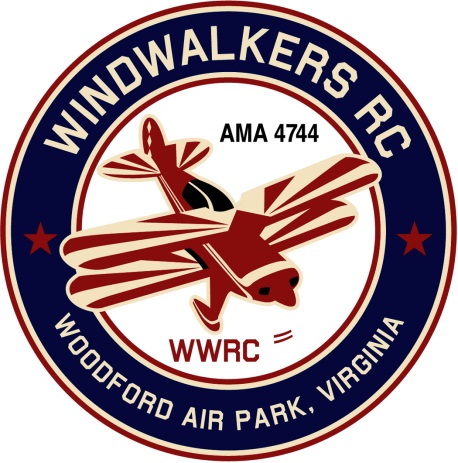 September 9, 2017Monthly Club Meeting Minutes,Club President, Gary Stone, called the meeting to order at 10:28 a.m. September 9, 2017. The meeting was held at Windwalkers flying field. The meeting was opened with the pledge of allegiance. There were 9 members in attendance.Secretary’s Report:The meeting minutes from August 12th were read and accepted.   Treasurer’s Report:Beginning Check Book Balance: $2,416.30Ending Check Book Balance: $2,416.30Nothing pendingField Safety Report:There was no safety report.Old Business:  Jay delivered T-Shirt order to the field and to Johnny on September 9, 2017.Scout Day discussion:  Mike & Gary both taking test to qualify them to sign merit badges for scouts.October 7, 2017 is the purposed day for the Scout Day camp out and trip to the museum.  Gary Stone will get with Johnny to get his approval.Mike will get with Scout leader to see if this dates works for them.Hank will get with new supervisor at Shannon Airport Gary Skinner to set up museum walk through for troop.If scout day is approved then all troops/scouts must provide their own supervision.We would need a head count for adults and children. ***( update…Due to a scout camping trip, No Scout day this year)***New Business:A decision to try and move the shed closer to the flying field was made.  Gary Stone will get with Johnny to see if he agrees.The club decided to start using the Styrofoam protectors again since all Runway lights have been repaired.We will be participating in the 2017 Harvest Festival at Shannon Airport., October 28, 2017, static display only.  Shannon airport will not be a candy drop.  Each club is encouraged to bring candy to give to the kids. We will be located in the same area we were last year.Upcoming Events:FARM Club’s fall 2017 ‘Float Fly’ on September 30, 2017 at Lake Ritchie in Bealeton Va.There being no further business, the meeting was adjourned at 10:53.Respectfully Submitted,Cindy Burleson